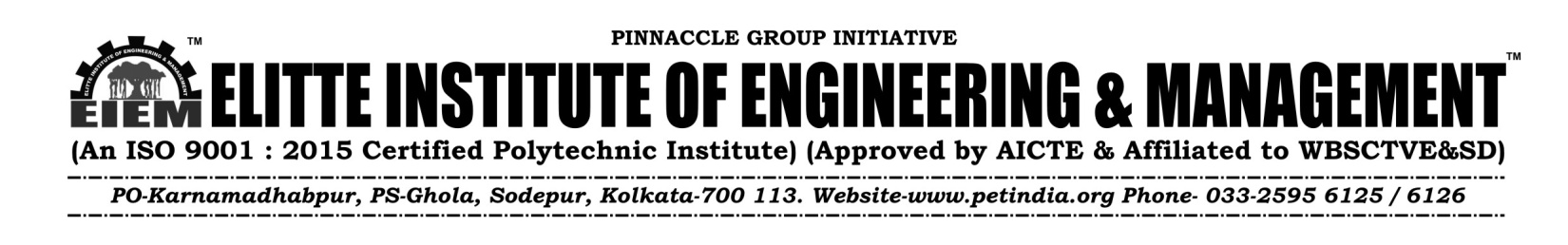                                                                                               NOTICE                                                                           23.11.22All the  Students of Diploma -3rd  Year (2022-23) , are hereby informed that the college Uniform will be supplied by our enlisted vendor M/s Adi Readymade Cr Pvt Ltd from our college campus---On 25.11.22, C, Block, 3rd Fl, From12pm – To 4 p.m;  Students are hereby requested to purchase Uniform( T-Shirt  &  Trousers) directly from the “M/s Adi Readymade Cr Pvt Ltd,  from college campus only.  For any other information regarding Uniform, feel free to contact with the undersigned.For Elitte Institute of Engineering & ManagementBiswajit DuttaManager- Logistic & MaintenanceM-9163316558      Copy to:The DirectorSecretary-P.E.T Officer- in- ChargePrincipal officeAll HODsWebsiteStudent support CellStudents Notice Board